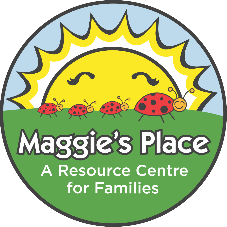 Parenting Journey Home Visitor Maggie's Place Family Resource Centre (Cumberland)Full-time, Permanent(Internal & External Posting)Amherst, NSMaggie's Place is a family resource centre offering programs, information and support to families through the preconception, prenatal, infant, early childhood and youth periods, with an emphasis on the ages 0-6 early childhood period.  We are seeking a highly motivated, self-directed individual to join our team.Role:   Reporting to the Executive Director, the Parenting Journey Home Visitor is responsible for providing support to parents with children age three to nineteen years through home visiting and group programming (parent education, support groups, cooking programs) within Cumberland County. Remuneration:  $37,383-$43,134Qualifications Post-secondary diploma in related discipline and/or equivalent education and experience. Experience working with families with young children/adolescentsDemonstrated knowledge of child development and current parenting practicesGroup work experience and an ability to implement adult education principlesAwareness of and sensitivity to participants’ social, cultural, and personal uniquenessExcellent organizational, communication & interpersonal skillsAble to work effectively as a team member as well as independentlyFamiliarity with government and community resources related to the needs of familiesA valid driver's license and access to a reliable vehicleComputer proficiency with Microsoft Office programsWillingness to be trained in CPR and First Aid, Child Passenger Safety, and Food HandlersClosing Date:  October 20th at 3:00pmEmail Cover Letter & Resume to: sarah@maggiesplace.caSarah MacMaster, Executive DirectorThank you for your interest in this position.Only those applicants selected for an interview will be contacted. 